Компьютерная томография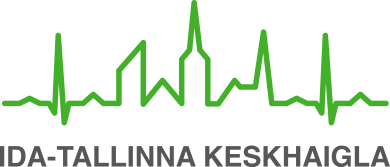 Информационный материал для пациентаЦель этого информационного листка — предоставить пациенту информацию о компьютерной томографии (КТ) и подготовке к ее проведению.Общая информацияКТ проводится в корпусе C (ул. Рави, 18) или в Магдалеэна X-корпус (Асула пыйк 5) Восточно-Таллиннской центральной больницы на основании направления врача. На исследование Вас зарегистрирует лечащий врач, а также Вы можете зарегистрироваться на него самостоятельно, по телефону 620 7200. Если Вы не можете прийти на исследование в согласованное время, просим сразу же сообщить об этом по тому же номеру телефона.Что такое компьютерная томография?Компьютерный томограф (КТ) – это подключенный к компьютеру рентгенологический аппарат, который позволяет получить послойные и объемные изображения человеческого тела. В ходе КТ рентгеновское излучение проникает через ткани в нескольких направлениях, и его поглощение измеряется детектором во многих точках. Полученная информация обрабатывается на компьютере. Количество используемого в ходе исследования излучения больше, чем в случае обычного рентгенологического исследования, поэтому данное исследование проводится лишь при наличии особых медицинских показаний. В зависимости от диагноза может возникнуть необходимость использовать контрастное вещество, которое вводят внутривенно. Контрастное вещество содержит йод.ПротивопоказанияРентгеновское излучение опасно для развивающегося организма. Если Вы беременны или подозреваете беременность, обязательно сообщите об этом врачу, направившему Вас на исследование, и технику-радиологу кабинета КТ. Во время беременности КТ разрешено проводить только при случае крайней необходимости.Противопоказания к проведению КТ-исследования с контрастным веществом:аллергия на йод – после внутривенной инъекции контрастного вещества может возникнуть аллергическая реакция:кожная сыпь,зуд,тошнота,рвота,повышение температуры тела.Если у Вас раньше была реакция на контрастное вещество, сообщите об этом врачу, направившему Вас на исследование, и персоналу кабинета КТ.почечная недостаточность.диабет – при необходимости будет проведена определенная подготовка, и после исследования Вы также будете под наблюдением (диабет не является абсолютным противопоказанием).Подготовка к исследованиюВо время КТ металлические предметы оставляют на снимке тени, поэтому в исследуемой области таких предметов быть не должно.Собираясь на исследование, необходимо учитывать следующее:наденьте что-нибудь легкое и удобное, что при необходимости легко снять. Избегайте одежды, имеющей металлические пуговицы, замки, крючки и пр. На исследование рекомендуется приходить без украшений.непосредственно перед исследованием нужно снять все металлические украшения и часы, а также брючные ремни, заколки для волос.Если лечащий врач назначил КТ области живота или малого таза, то Вам следует подготовиться к исследованию следующим образом:в течение 2-4 часов перед исследованием нельзя есть.в день исследования рекомендуется пить больше жидкости, чтобы органы брюшной и тазовой полости легче было оценить.Ход исследованияКТ исследование длится 10–30 минут. В случае обследования области брюшной полости время исследования может составить до одного часа. При необходимости Вам установят венозную канюлю, через которую будут вводить йодсодержащее контрастное вещество. Во время введения контрастного вещества у Вас может возникнуть чувство жжения или металлический привкус во рту, которые пройдут через несколько секунд. Во время исследования Вы будете лежать на столе, который движется вперед и назад в устройстве. Важно лежать неподвижно. Иногда во время исследования Вас могут попросить на насколько секунд задержать дыхание. На протяжении всего исследования за Вашим состоянием будет следить техник-радиолог.После исследованияСразу же после исследования Вы можете покинуть больницу.Контрастное вещество не оказывает влияния на скорость реакции и на способность сосредоточиться.После исследования с контрастным веществом необходимо в тот же день выпить много жидкости (желательно 1,5–2 литра воды), чтобы быстрее вывести контрастное вещество из организма.В единичных случаях наблюдается поздняя реакция на контрастное вещество (менее чем у одного из тысячи пациентов). В случае следующих симптомов нужнонемедленно обратиться в отделение экстренной медицины или вызвать скорую  помощь:снижение артериального давления,повышение частоты сердечных сокращений,затруднения дыхания,тревожность и спутанное состояние,посинение губ.Если Вы страдаете диабетом, то должны внимательно наблюдать за своим состоянием, после исследования возможно развитие почечной недостаточности.Вам необходимо сразу же связаться со своим лечащим или семейным врачом, если в дни после исследования у Вас наблюдаются:мышечные судороги по ночам,отеки ног,утренние отеки вокруг глаз,учащенное мочеиспускание (особенно ночью),усталость,снижение аппетита,нарушения сна,сухость и зуд кожи.Результат исследованияРадиолог оценит сделанные снимки и отправит результат исследования Вашему лечащему врачу. Выдача снимков на носителе данных (компакт-диск, флеш-карта) производится платно. Стоимость услуги указана на сайте АО «Восточно-Таллиннская центральная больница» www.itk.ee в прейскуранте платных услуг.Дополнительная информацияЕсли у Вас возникли вопросы в связи с исследованием, Вы можете получить информацию, позвонив по номеру консультационной линии по радиологическим исследованиям.  Через консультационную линию и нельзя зарегистрироваться на исследование или узнать результаты исследования.Консультационная линия работает с понедельника по пятницу с 08.00 до 16.00:телефон	666 5166эл. почта	radioloogiainfo@itk.ee.									ITK590Данный информационный материал утвержден комиссией по качеству медицинских услуг Восточно-Таллиннской центральной больницы    02.12.2020 (протокол № 14- 20).